                             Kickstart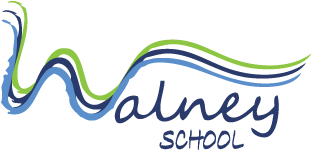 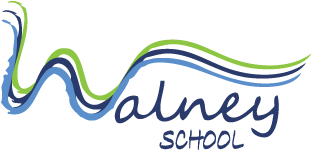 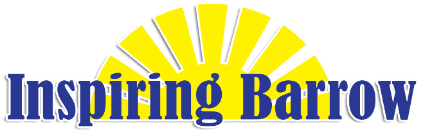                                                                Year 7 Programme June 2021                                                                         Questionnaire Data 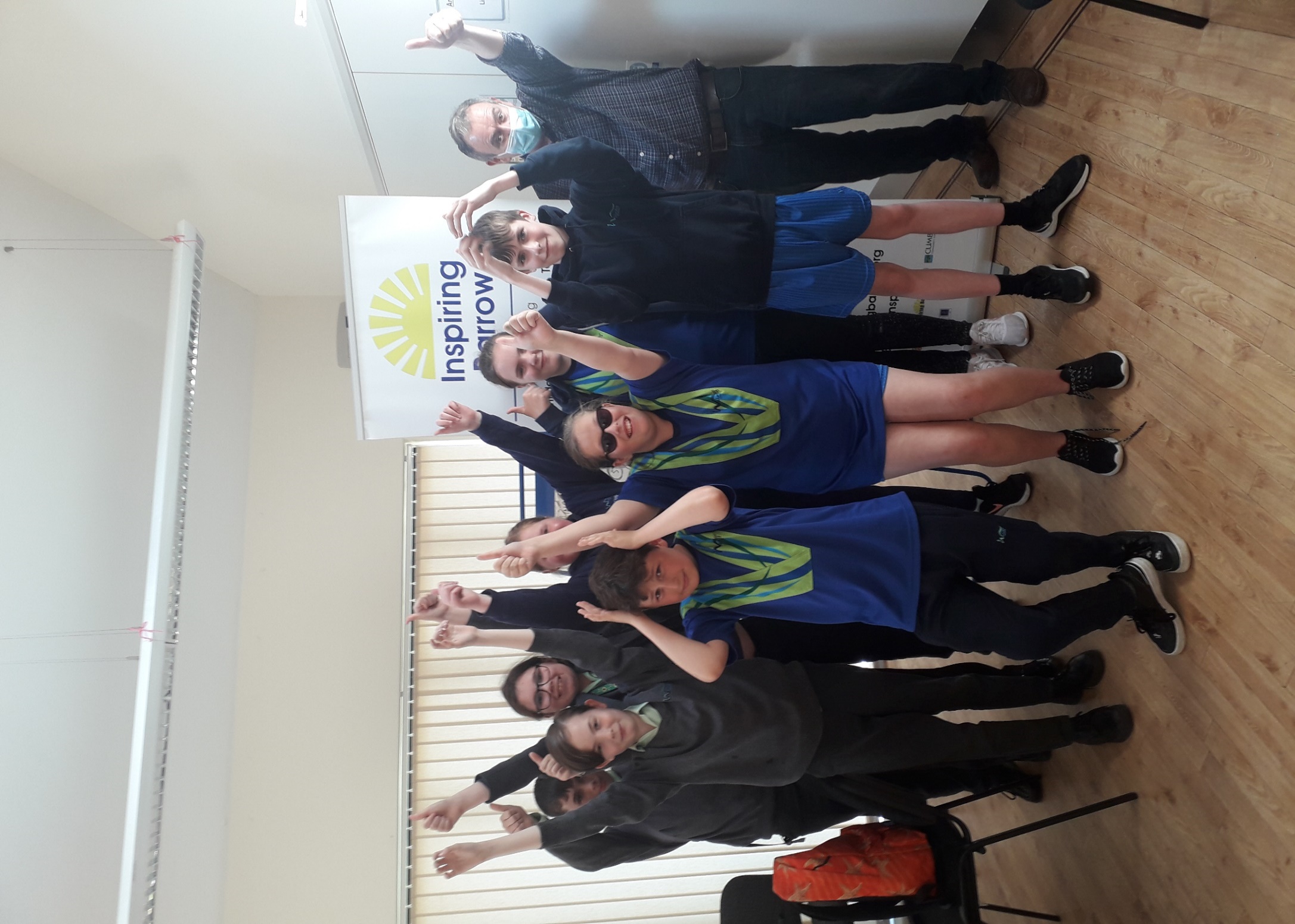 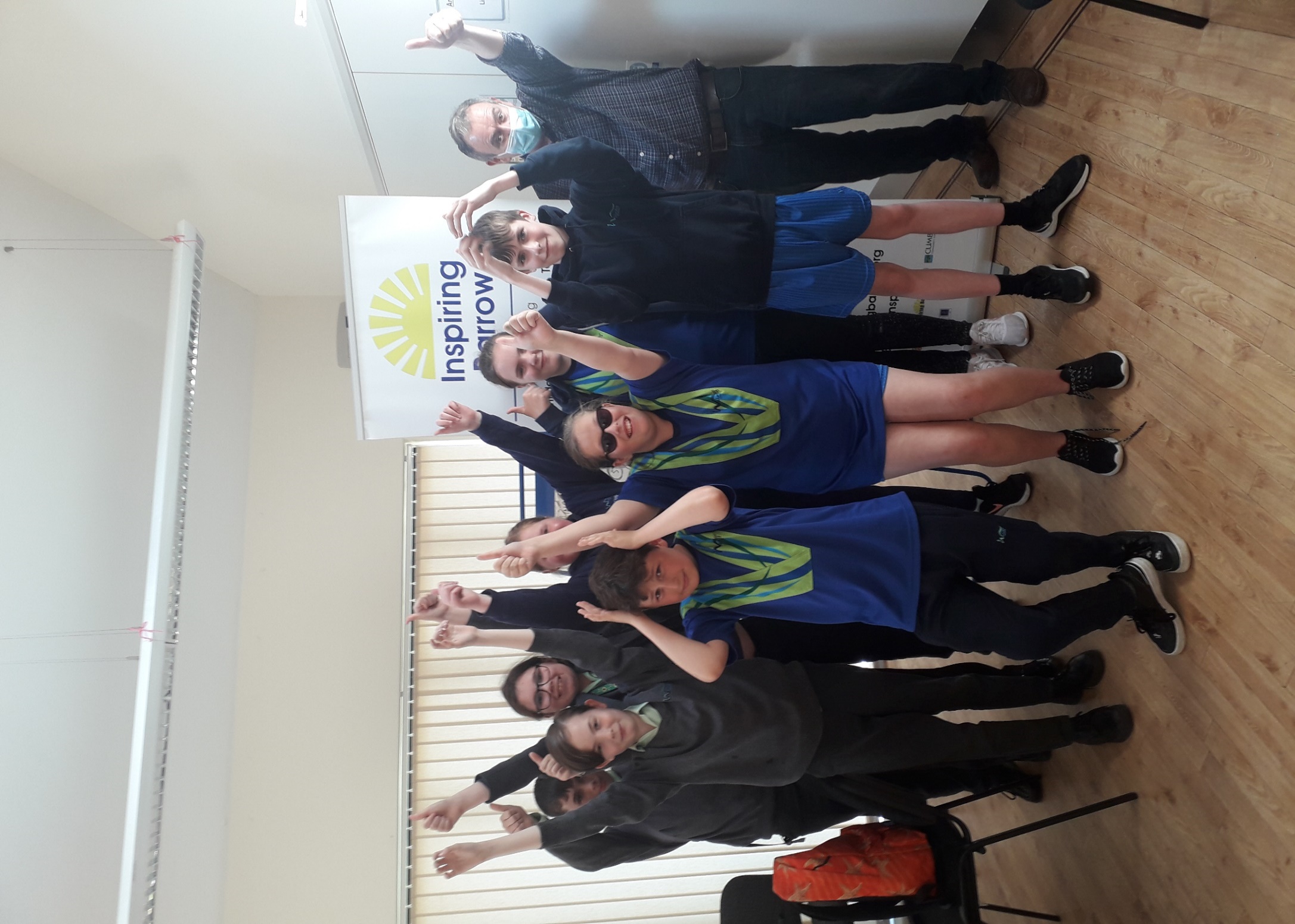 Have you been affected by the Covid pandemic?Have you been affected by the Covid pandemic?Have you been affected by the Covid pandemic?Have you been affected by the Covid pandemic?Not at all8%A little bit67%Quite a lot25%Really struggled0%Impact of lockdown: Feeling lonely/isolated, missed family and friends, lack confidence in social situations, find it hard to make friends easilyImpact of lockdown: Feeling lonely/isolated, missed family and friends, lack confidence in social situations, find it hard to make friends easilyImpact of lockdown: Feeling lonely/isolated, missed family and friends, lack confidence in social situations, find it hard to make friends easilyImpact of lockdown: Feeling lonely/isolated, missed family and friends, lack confidence in social situations, find it hard to make friends easily42% struggled to complete schoolwork during lockdown: Lack of a quiet working space, internet/Wifi issues, work too difficult, needed extra support with work, sharing laptop, Nanna worked and couldn’t access ‘showbie’42% struggled to complete schoolwork during lockdown: Lack of a quiet working space, internet/Wifi issues, work too difficult, needed extra support with work, sharing laptop, Nanna worked and couldn’t access ‘showbie’42% struggled to complete schoolwork during lockdown: Lack of a quiet working space, internet/Wifi issues, work too difficult, needed extra support with work, sharing laptop, Nanna worked and couldn’t access ‘showbie’42% struggled to complete schoolwork during lockdown: Lack of a quiet working space, internet/Wifi issues, work too difficult, needed extra support with work, sharing laptop, Nanna worked and couldn’t access ‘showbie’Since taking part in the Kickstart Programme:Since taking part in the Kickstart Programme:Since taking part in the Kickstart Programme:Since taking part in the Kickstart Programme:83%  Feel more confident83%  Feel more confident83%  Feel more confident83%  Feel more confident75%  Find it easier to talk to other people75%  Find it easier to talk to other people75%  Find it easier to talk to other people75%  Find it easier to talk to other people83%  Try harder to deal with new challenges-not giving up83%  Try harder to deal with new challenges-not giving up83%  Try harder to deal with new challenges-not giving up83%  Try harder to deal with new challenges-not giving up92%  Enjoy working with others92%  Enjoy working with others92%  Enjoy working with others92%  Enjoy working with others58%  Are more confident leading an activity58%  Are more confident leading an activity58%  Are more confident leading an activity58%  Are more confident leading an activity58%  Are more confident sharing ideas and opinions58%  Are more confident sharing ideas and opinions58%  Are more confident sharing ideas and opinions58%  Are more confident sharing ideas and opinions83%  Are more aware of their own strengths and what they are good at83%  Are more aware of their own strengths and what they are good at83%  Are more aware of their own strengths and what they are good at83%  Are more aware of their own strengths and what they are good at100% Would recommend Kickstart to others100% Would recommend Kickstart to others100% Would recommend Kickstart to others100% Would recommend Kickstart to othersEnjoyed about Kickstart:‘All of it’‘Everything’‘Having fun’‘Making new friends’‘People working together’‘The card games’‘It’s not boring’‘Teamwork and making new friends’‘Making new friends and building my confidence’Enjoyed about Kickstart:‘All of it’‘Everything’‘Having fun’‘Making new friends’‘People working together’‘The card games’‘It’s not boring’‘Teamwork and making new friends’‘Making new friends and building my confidence’Enjoyed about Kickstart:‘All of it’‘Everything’‘Having fun’‘Making new friends’‘People working together’‘The card games’‘It’s not boring’‘Teamwork and making new friends’‘Making new friends and building my confidence’Enjoyed about Kickstart:‘All of it’‘Everything’‘Having fun’‘Making new friends’‘People working together’‘The card games’‘It’s not boring’‘Teamwork and making new friends’‘Making new friends and building my confidence’Ideas to improve Kickstart:‘Helping people to listen to others’‘Nothing, it’s perfect’‘No, it’s really good as it is’Ideas to improve Kickstart:‘Helping people to listen to others’‘Nothing, it’s perfect’‘No, it’s really good as it is’Ideas to improve Kickstart:‘Helping people to listen to others’‘Nothing, it’s perfect’‘No, it’s really good as it is’Ideas to improve Kickstart:‘Helping people to listen to others’‘Nothing, it’s perfect’‘No, it’s really good as it is’Worries/concerns:‘Presenting in front of a lot of people’‘Doing online learning again’‘Not being confident’Worries/concerns:‘Presenting in front of a lot of people’‘Doing online learning again’‘Not being confident’Worries/concerns:‘Presenting in front of a lot of people’‘Doing online learning again’‘Not being confident’Worries/concerns:‘Presenting in front of a lot of people’‘Doing online learning again’‘Not being confident’School staff feedback:‘Thanks so much for such wonderful feedback! They really are getting so much out of the programme and it's great to hear them talking about the activities and challenges they've been doing. It's bringing them on brilliantly!’ PM – Head of Year‘Thank you for this lovely feedback.The work that both you and Dave are doing with children across the Furness area through Kickstart is brilliant.Many thanks for once again delivery a great programme to Walney kids.’ JR – Head Teacher‘It was lovely to watch them for a few minutes and how supportive they were of each other.The atmosphere in the room was amazing especially when TJ caught the jenga block first time 😊I teach and work with many of those pupils, it certainly was lovely to see.’ KF - SENCOSchool staff feedback:‘Thanks so much for such wonderful feedback! They really are getting so much out of the programme and it's great to hear them talking about the activities and challenges they've been doing. It's bringing them on brilliantly!’ PM – Head of Year‘Thank you for this lovely feedback.The work that both you and Dave are doing with children across the Furness area through Kickstart is brilliant.Many thanks for once again delivery a great programme to Walney kids.’ JR – Head Teacher‘It was lovely to watch them for a few minutes and how supportive they were of each other.The atmosphere in the room was amazing especially when TJ caught the jenga block first time 😊I teach and work with many of those pupils, it certainly was lovely to see.’ KF - SENCOSchool staff feedback:‘Thanks so much for such wonderful feedback! They really are getting so much out of the programme and it's great to hear them talking about the activities and challenges they've been doing. It's bringing them on brilliantly!’ PM – Head of Year‘Thank you for this lovely feedback.The work that both you and Dave are doing with children across the Furness area through Kickstart is brilliant.Many thanks for once again delivery a great programme to Walney kids.’ JR – Head Teacher‘It was lovely to watch them for a few minutes and how supportive they were of each other.The atmosphere in the room was amazing especially when TJ caught the jenga block first time 😊I teach and work with many of those pupils, it certainly was lovely to see.’ KF - SENCOSchool staff feedback:‘Thanks so much for such wonderful feedback! They really are getting so much out of the programme and it's great to hear them talking about the activities and challenges they've been doing. It's bringing them on brilliantly!’ PM – Head of Year‘Thank you for this lovely feedback.The work that both you and Dave are doing with children across the Furness area through Kickstart is brilliant.Many thanks for once again delivery a great programme to Walney kids.’ JR – Head Teacher‘It was lovely to watch them for a few minutes and how supportive they were of each other.The atmosphere in the room was amazing especially when TJ caught the jenga block first time 😊I teach and work with many of those pupils, it certainly was lovely to see.’ KF - SENCOInspiring Barrow staff feedback:15x Year 7 students were invited on to the programme, all of mixed ability and gender. Attendance to each session was excellent, with 14 completing the whole programme.Each week students completed the set challenges with an enthusiastic approach and were observed interacting and supporting each other throughout. Students were encouraged to elect a ‘leader’ for each activity, to ensure everyone was included and felt valued.The build up to the final session was met with great excitement and students were determined they were going to complete ‘The Final Challenge’. And they certainly didn’t disappoint! While they found the session tough and frustrating, they ALL rose to the challenge and never once wanted to give up. The elation on their faces when they finished with seconds to spare…was amazing! Clearly very proud of themselves and of each other.What really impressed me, was a couple of students, who had a little wobble at the very start…were supported, encouraged, included and returned back to the activities to help their team.Really looking forward to our visit to Kepplewray on 6th July for a day of outdoor activities They deserve it!Kerry Inspiring Barrow staff feedback:15x Year 7 students were invited on to the programme, all of mixed ability and gender. Attendance to each session was excellent, with 14 completing the whole programme.Each week students completed the set challenges with an enthusiastic approach and were observed interacting and supporting each other throughout. Students were encouraged to elect a ‘leader’ for each activity, to ensure everyone was included and felt valued.The build up to the final session was met with great excitement and students were determined they were going to complete ‘The Final Challenge’. And they certainly didn’t disappoint! While they found the session tough and frustrating, they ALL rose to the challenge and never once wanted to give up. The elation on their faces when they finished with seconds to spare…was amazing! Clearly very proud of themselves and of each other.What really impressed me, was a couple of students, who had a little wobble at the very start…were supported, encouraged, included and returned back to the activities to help their team.Really looking forward to our visit to Kepplewray on 6th July for a day of outdoor activities They deserve it!Kerry Inspiring Barrow staff feedback:15x Year 7 students were invited on to the programme, all of mixed ability and gender. Attendance to each session was excellent, with 14 completing the whole programme.Each week students completed the set challenges with an enthusiastic approach and were observed interacting and supporting each other throughout. Students were encouraged to elect a ‘leader’ for each activity, to ensure everyone was included and felt valued.The build up to the final session was met with great excitement and students were determined they were going to complete ‘The Final Challenge’. And they certainly didn’t disappoint! While they found the session tough and frustrating, they ALL rose to the challenge and never once wanted to give up. The elation on their faces when they finished with seconds to spare…was amazing! Clearly very proud of themselves and of each other.What really impressed me, was a couple of students, who had a little wobble at the very start…were supported, encouraged, included and returned back to the activities to help their team.Really looking forward to our visit to Kepplewray on 6th July for a day of outdoor activities They deserve it!Kerry Inspiring Barrow staff feedback:15x Year 7 students were invited on to the programme, all of mixed ability and gender. Attendance to each session was excellent, with 14 completing the whole programme.Each week students completed the set challenges with an enthusiastic approach and were observed interacting and supporting each other throughout. Students were encouraged to elect a ‘leader’ for each activity, to ensure everyone was included and felt valued.The build up to the final session was met with great excitement and students were determined they were going to complete ‘The Final Challenge’. And they certainly didn’t disappoint! While they found the session tough and frustrating, they ALL rose to the challenge and never once wanted to give up. The elation on their faces when they finished with seconds to spare…was amazing! Clearly very proud of themselves and of each other.What really impressed me, was a couple of students, who had a little wobble at the very start…were supported, encouraged, included and returned back to the activities to help their team.Really looking forward to our visit to Kepplewray on 6th July for a day of outdoor activities They deserve it!Kerry 